PONEDJELJAK, 15.3.2021.TEHNIČKA KULTURA- SVI UČENICIMAŠTOVITO OBOJITE USKRŠNJE JAJE. IZREŽITE GA PO CRTI I DONESITE U ŠKOLU ZA PANO.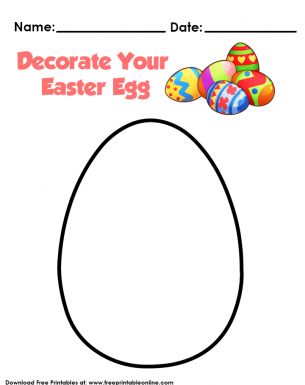 